КAРАР                                     №   12                  ПОСТАНОВЛЕНИЕ  «29» март 2022 й.                                                       «29» марта 2022 г.  О внесении дополнений в Постановление администрации сельского поселения Енгалышевский сельсовет муниципального района Чишминский район        Республики Башкортостан от 17.10. 2013 г. № 40 « Об утверждении Порядка размещения сведений о доходах, об имуществе и обязательства имущественного характера муниципальных служащих администрации  сельского поселения Енгалышевский  сельсовет муниципального района Чишминский район Республики Башкортостан и членов их семей на официальном сайте  сельского поселения  Енгалышевский сельсовет муниципального района  Чишминский  район Республики Башкортостан                              и представления этих сведений средствам массовой информации для опубликования»         В   соответствии с частью 6 статьи 8 Федерального закона от 25.12.2008 № 273-ФЗ «О противодействии коррупции», Указом Президента Российской Федерации от 08.07.2013 № 613 «Вопросы противодействия коррупции», Указом Президента Российской Федерации от 10 декабря 2020 № 778                           «О мерах по реализации отдельных положений Федерального закона                          «О цифровых финансовых активах, цифровой валюте и о внесении изменений в отдельные законодательные акты Российской Федерации»,  Администрация  сельского поселения Енгалышевский сельсовет   муниципального района Чишминский  район  Республики Башкортостан ПОСТАНОВЛЯЕТ:       1.  Внести в постановление главы  сельского поселения Енгалышевский сельсовет муниципального района Чишминский район Республики Башкортостан               от 17 октября 2013 г. № 40 « Об утверждении Порядка размещения сведений о доходах, об имуществе и обязательствах имущественного характера муниципальных служащих администрации  сельского поселения Енгалышевский  сельсовет муниципального района Чишминский район Республики Башкортостан и членов их семей на официальном сайте  сельского поселения  Енгалышевский  сельсовет муниципального района  Чишминский  район Республики Башкортостан  и представления этих сведений средствам массовой информации для опубликования» следующие изменения:          пункт 2 дополнить подпунктом «г»  изложив  его в следующей редакции:                                                             - сведения об источниках получения средств, за счет которых муниципальным служащим, его супругой (супругом) и (или) несовершеннолетними детьми в течение календарного года, предшествующего году представления сведений (далее - отчетный период), совершены сделки по приобретению земельного участка, другого объекта недвижимого имущества, транспортного средства, ценных бумаг, акций (долей участия, паев в уставных (складочных) капиталах организаций), цифровых финансовых активов, цифровой валюты, если общая сумма таких сделок превышает общий доход данного лица и его супруги (супруга) за три последних года, предшествующих отчетному периоду.2. Обнародовать настоящее постановление на информационном стенде Администрации сельского поселения Енгалышевский сельсовет муниципального района Чишминский район Республики Башкортостан по адресу: Республика Башкортостан, Чишминский район, с. Енгалышево, ул. Манаева, 13 и на официальном сайте сельского поселения http://engalys.ru/.	       3. Контроль исполнения настоящего постановления оставляю за собой.Глава  сельского поселения Енгалышевский сельсовет муниципального района Чишминский  район Республики Башкортостан:                                                            Ф.Г. БадретдиновБаш[ортостан Республика]ыШишм^ районыМУНИЦИПАЛЬ РАЙОНЫныЕНГАЛЫШ ауыл СОВЕТЫауыл биЛ^м^е хакимите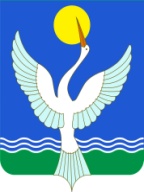 администрацияСЕЛЬСКОГО ПОСЕЛЕНИЯЕнгалышевский сельсоветМУНИЦИПАЛЬНОГО РАЙОНАЧишминскИЙ район      Республика Башкортостан